Regulamin konkursu plastycznego „OZDOBA BOŻONARODZENIOWA”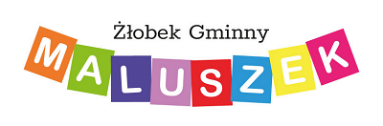 Nazwa konkursu-  „Ozdoba bożonarodzeniowa”Organizatorzy konkursu- Opiekun Katarzyna Świeczak	                          			             Opiekun Anna Zarzycka				Cele konkursu:- wspieranie rozwoju twórczości artystycznej dzieci- kultywowanie tradycji świąt Bożego Narodzenia- prezentacja umiejętności plastycznych dzieci i rodziców- zachęcanie do współdziałania dziecko- rodzic				Zasady uczestnictwa:- tematem pracy są świąteczne ozdoby takie jak  np. (stroik, choinka ,bombka itp.)- uczestnikami konkursu będą rodzice  wraz ze swoim dzieckiem- każdy uczestnik przynosi wyłącznie jedną pracę, podpisaną imieniem i nazwiskiem  dziecka  oraz nazwą grupy- prace mogą być wykonane w dowolnej formie i dowolną techniką- prace konkursowe należy dostarczyć w terminie do 05.12.2019 r.  do opiekunów grup  Jeżyki i Liski- Katarzyny Świeczak i Anny Zarzyckiej- Przyniesione prace zostaną wyeksponowane w budynku Żłobka cieszyć będą nasze oko   przez cały okres świąteczny- 3 najciekawsze prace  zostaną nagrodzone, a pozostałe wyróżnione- 05.12.2019 nastąpi rozstrzygnięcie konkursu i wybranie najciekawszych pracKomisja w skład której wchodzą: - Dyrektor Żłobka Gminnego MALUSZEK p .Anita Konieczna- intendent - kucharz